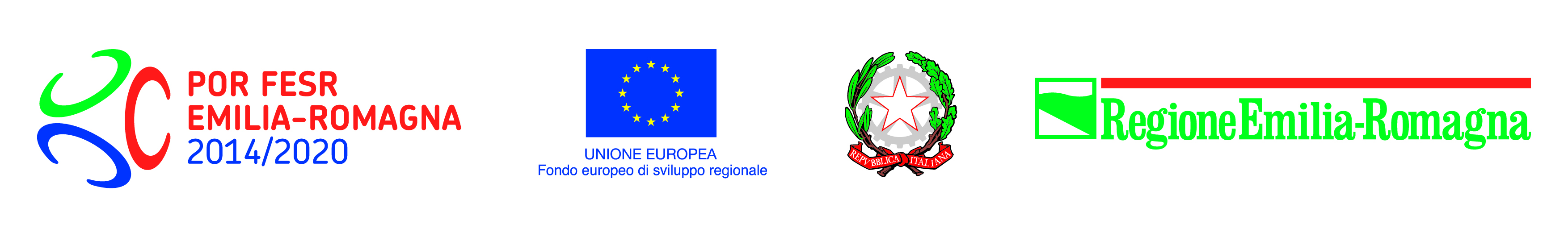 Azione 1.2.1. Azioni di sistema per il sostegno alla partecipazione degli attori dei territori a piattaforme di concertazione e reti nazionali di specializzazione tecnologica come i CTN e a progetti finanziati con altri programmi europei per la ricerca e l'innovazioneAsse 1 - Azione 1.2.1. Bando per la realizzazione del piano di attività delle associazioni per lo sviluppo della strategia di specializzazione intelligente dell’Emilia-Romagna(DGR 827/2020)RELAZIONE FINALE SULLE ATTIVITA’ SVOLTEProgetto CUP_____________La Relazione deve consentire di verificare l’attività svolta ed i risultati raggiunti rispetto a quanto previsto, con riferimento anche a quanto indicato al par. 3 del Bando, dove sono indicati gli obiettivi minimi da raggiungere al primo anno di attività.Vita associativa e funzionamento dell’AssociazioneDescrivere: Garantire una efficace operatività dell’Associazione e delle “Value Chain”, anche mediante l’uso di adeguati strumenti di comunicazione e collaborazione, o l’adozione di nuovi strumenti Favorire l’adesione all’Associazione da parte del più ampio numero di soggetti, in particolare delle imprese maggiormente rappresentative dei settori industriali e delle filiere di riferimentoPromozione e sviluppo dell’Associazione Descrivere: 2.1	Promuovere l'Associazione e le “Value Chain” e valorizzare il relativo ecosistema dell’innovazione nel suo complesso a livello regionale, nazionale,Europeo e internazionale sulla base di una strategia pluriennale.2.2	Sviluppare nuove collaborazioni, alleanze e progettualità con partner e reti, a livello nazionale, europeo e internazionale con particolare riferimento alle Piattaforme Tematiche Europee e ai Partenariati europei, con il coinvolgimento dei soci e il supporto alla loro partecipazione.2.3	Partecipare a programmi di finanziamento e bandi nazionali ed europei, con particolare riferimento a bandi dedicati ai cluster. 2.4	Promuovere iniziative divulgative e approfondimenti tematici sui ambiti di interesse dell’Associazione, privilegiando iniziative realizzate in collaborazione con le altre Associazioni e con altri attori dell’ecosistema regionale.2.5	Valorizzare la piattaforma di open innovation EROI, anche attraverso un’opportuna attività di animazione anche attraverso un’opportuna attività di animazione, sia come strumento di comunicazione interna all’Associazione, sia come strumento di promozione.2.6	Coinvolgere nelle attività dell’Associazione ulteriori tipologie di “innovatori”, con particolare riferimento ai portatori di interessi della società civile, dei cittadini, dei territori, del terzo settore.(max 4.000_____caratteri) Supporto strategico regionale e azioni di sistema Descrivere: 3.1	Sviluppare progettazioni strategiche di elevato impatto, su tematiche di interesse regionale e con ricadute territoriali e sociali, in particolare in un’ottica inter-Clust-ER e valorizzando i processi di collaborazione con i territori, attraverso sinergie con Tecnopoli.3.2	Supportare la Regione Emilia-Romagna nelle attività di indirizzo strategico richieste. A titolo di esempio: aggiornamento periodico della Strategia di Specializzazione Intelligente (S3), Forum S3, ecc.3.3	Supportare la Regione Emilia-Romagna nelle attività di rappresentanza dei sistemi produttivi regionali. A titolo di esempio: missioni o partecipazioni a eventi all’estero, incontri e visite con delegazioni straniere, ecc.3.4	Interagire in maniera sistematica con gli altri attori dell’ecosistema regionale dell’innovazione, in particolare (ma non esclusivamente) con la rete dei Tecnopoli, garantendo un confronto costante e sinergico con ART-ER.3.5	Adottare un modello di monitoraggio comune alla rete dei Clust-ER, con relativi indicatori di performance, da concordato insieme ad ART-ER.(max 4.000_____caratteri) Azioni di sistema per il capitale umano, le competenze e la formazione Descrivere: 4.1	Supportare la Regione Emilia-Romagna nelle analisi di scenario dei fabbisogni professionali (skill foresight) anticipando i cambiamenti possibili che interesseranno i settori di riferimento e l'impatto di tali cambiamenti sia sui nuovi bisogni di competenze sia sulle caratteristiche professionali dei lavoratori.4.2	Promuovere e partecipare, in chiave inter-cluster, alla realizzazione di studi di fattibilità per lo sviluppo di profili professionali multidisciplinari attraverso percorsi formativi innovativi.4.3	Attivare sinergie, collaborazioni o progetti con le autonomie scolastiche.4.4	Collaborare con gli Spazi Area S3 nei diversi territori, in particolare sui temi legati alla creazione d’impresa innovativa e alla promozione della cultura tecnica, scientifica e artistica.4.5	Partecipare a eventi dedicati a tematiche quali competenze, formazione, capitale umano, ecc. (max 8.000___caratteri) CronoprogrammaPiano dei Costi secondo il seguente schema (gli importi devono essere espressi in euro). La ripartizione per anno di esercizio è necessaria per esigenze di bilancio regionale). Ad integrazione delle informazioni sull’avanzamento delle attività svolte fornite nella presente relazione finale, è possibile allegare ulteriore documentazione prodotta (articoli, video, ecc…).Data________________________						Firma____________________________Titolo progettoRagione sociale dell’AssociazioneAutore della relazionetelefonoemailObiettivi strategici al primo anno (occorre evidenziare eventuali obiettivi minimi raggiunti indicati al par. 3 del bando) Eventuali scostamenti ed azioni correttive primo annoObiettivi strategici dal secondo anno al termine del progettoEventuali scostamenti ed azioni correttive dal secondo anno al termine del progettoAttività realizzate al primo anno (occorre evidenziare eventuali obiettivi minimi raggiunti indicati al par. 3 del bando)Risultati conseguiti ed eventuali scostamenti rispetto ai risultati attesi al primo anno (occorre evidenziare eventuali obiettivi minimi raggiunti indicati al par. 3 del bando)Attività realizzate dal secondo anno al termine del progettoRisultati conseguiti ed eventuali scostamenti rispetto ai risultati attesi dal secondo anno al termine del progettoAttività realizzate al primo anno (occorre evidenziare eventuali obiettivi minimi raggiunti indicati al par. 3 del bando)Risultati conseguiti ed eventuali scostamenti rispetto ai risultati attesi primo anno (occorre evidenziare eventuali obiettivi minimi raggiunti indicati al par. 3 del bando)Attività realizzate dal secondo anno al termine del progettoRisultati conseguiti ed eventuali scostamenti rispetto ai risultati attesi dal secondo anno al termine del progettoAttività realizzate al primo anno (occorre evidenziare eventuali obiettivi minimi raggiunti indicati al par. 3 del bando)Risultati conseguiti ed eventuali scostamenti rispetto ai risultati attesi primo anno: (occorre evidenziare eventuali obiettivi minimi raggiunti indicati al par. 3 del bando)Attività realizzate dal secondo anno al termine del progettoRisultati conseguiti ed eventuali scostamenti rispetto ai risultati attesi dal secondo anno al termine del progetto202020212022TotaleCosto del coordinatore operativoAltri costi di personale per funzioni di coordinamento e promozione dell’AssociazioneCosti per l’acquisto di attrezzature (max 5000,00 euro)Costi per la comunicazione e la promozione dell’AssociazioneSpese generali (nella misura forfettaria del 25% delle voci a+b+c+d)     Totale costi